Instytut Humanistyczno-Artystyczny. Projektowanie graficzne I stopnia.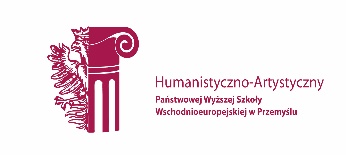 karta ZAJĘĆ (SYLABUS)  I. Zajęcia i ich usytuowanie w harmonogramie realizacji programu2. Formy zajęć dydaktycznych i ich wymiar w harmonogramie realizacji programu studiów.3. Cele zajęć     C 1- Edytorstwo jest przedmiotem poświęconym wprowadzeniu studenta w obszar zagadnień związanych z historią i współczesnością wydawnictw książkowych. Student otrzymuje informacje o historii druku i przemianach w wytwarzaniu książki, o technikach poligraficznych. C 2- Nabycie umiejętności oraz wiedzy dotyczących całościowego przygotowania do wydania książki (skład tekstu, prace redakcyjne i graficzne) i poligraficznej realizacjiC 3 - Wprowadzenie do projektowania gazet i czasopism oraz autorskiej wypowiedzi w formie książki artystycznej.4. Wymagania wstępne w zakresie wiedzy, umiejętności i innych kompetencji.     Swobodne posługiwanie się  programem Adobe In Design. Zaliczenie przedmiotu: Projektowanie wstępne, Liternictwo i typografia, Edytory wektorowe, Edytory rastrowe. 
Ogólna znajomość historii książki, orientacja we współczesnych trendach projektowania grafiki wydawniczej.5. Efekty uczenia się dla zajęć, wraz z odniesieniem do kierunkowych  efektów uczenia się6. Treści kształcenia – oddzielnie dla każdej formy zajęć dydaktycznych (W- wykład, K- konwersatorium, L- laboratorium, P- projekt, PZ- praktyka zawodowa)P- projekt7. Metody weryfikacji efektów uczenia się  /w odniesieniu do poszczególnych efektów/8. Narzędzia dydaktyczne9. Ocena osiągniętych efektów uczenia się     9.1. Sposoby ocenyOcena formującaOcena podsumowująca9.2. Kryteria oceny10. Literatura podstawowa i uzupełniająca:Literatura podstawowa:F. Forssman, H.P. Willberg, Pierwsza pomoc w typografii, Wyd. Czysty Warsztat, 2008.J. Felici, Kompletny przewodnik po typografii, Wyd. Czysty Warsztat, 2008.J. Hochuli, Detal w typografii, Wyd. d2d.pl, Kraków 2009.R. Bringhurst, Elementarz stylu w typografii, Wyd. d2d.pl, Kraków 2008.R. Williams, Typografia od podstaw. Projekty z klasą, Wydawnictwo Helion, 2011.Literatura uzupełniająca:Frutiger, Człowiek i jego znaki, Wyd. Do/Optima, 2006.A. Twemlow, Czemu służy grafika użytkowa, Wyd. ABE Dom Wydawniczy, 2006.D. Dabner, Design & layout. Sztuka projektowania, Wydawnictwo Focus, 2004.R. Chwałowski, Typografia typowej książki, Wydawnictwo Helion, 2001.J. Jarzina, Tajniki typografii dla każdego, Wydawnictwo Mikom, 2003.„2+3D – Ogólnopolski Kwartalnik Projektowy”. 11. Macierz realizacji zajęć12. Obciążenie pracą studenta13. Zatwierdzenie karty zajęć do realizacji.1. Odpowiedzialny za zajęcia:                                                  Dyrektor Instytutu:Przemyśl, dnia  …………1.Jednostka prowadząca kierunek studiówInstytut Humanistyczno-Artystyczny2. Nazwa kierunku studiówProjektowanie Graficzne3. Forma prowadzenia studiówstacjonarne4. Profil studiówpraktyczny5. Poziom kształcenia studia I stopnia6. Nazwa zajęćEdytorstwo7. Kod zajęćPG KW038. Poziom/kategoria zajęćZajęcia kształcenia kierunkowego (zkk)9. Status przedmiotuObowiązkowy10. Usytuowanie zajęć w harmonogramie realizacji zajęćSemestr III,IV11. Język wykładowypolski12.Liczba punktów ECTSSem. III-3 pkt. ECTS/ sem. IV-3 pkt. ECTS 13. Koordynator zajęćProf. Tadeusz Nuckowski14. Odpowiedzialny za realizację zajęćProf. Tadeusz NuckowskiWykładWĆwiczeniaCKonwersatoriumKLaboratoriumLProjektPPraktykaPZInne----Sem. III-45hSem.IV-45h--Lp.Opis efektów uczenia się dla zajęćOdniesienie do kierunkowych efektów uczenia się - identyfikator kierunkowych efektów uczenia sięW_01Zna współczesne techniki powielania i druku wykorzystywane w projektowaniu graficznym zwłaszcza przy opracowywaniu wydawnictw książkowych i czasopism.P6S_WGK_W06W_02Zna specyfikę i możliwości komputerowych programów graficznych i wie, które z nich nadają się do realizacji projektu katalogu indywidualnej wystawy własnych prac, opracowania składu tekstu, budowy i typografii książki. P6S_WGK_W08W_03Zna zasady projektowania książek, broszur, czasopism, plakatów, Posiada umiejętność celowego wykorzystywania środków technicznych i artystycznych do realizacji prowadzonych w ramach zajęć z edytorstwa.P6S_UOK_W15U_01Posiada umiejętność samodzielnego przygotowania materiałów do wydania książki (skład tekstu, prace redakcyjne i graficzne) i poligraficznej realizacji na różnych nośnikach.P6S_UWK_U06U_02Opanował swój warsztat twórczy łącząc wiedzę z przedmiotów teoretycznych z praktyką  podczas samodzielnych realizacji przy projektowaniu gazet czasopism czy książki autorskiej.P6S_UWP6S_UUK_U10U_03Swobodnie realizuje działania twórcze w sposób wyróżniający się własną stylistyką. Potrafi stosować w praktyce różne konwencje, w zależności od charakteru wykonywanego zadania / zlecenia, z uwzględnieniem specyfiki tematu, jak i oczekiwań zleceniodawcy.P6S_UOK_U15K_01Jest świadomy konieczności stałego uzupełniania swoich wiadomości i umiejętności, i jest zdolny do samodzielnych działań twórczych, wykorzystując zdobytą wiedzę, rozwija ją w kreatywnym działaniuP6S_KRK_K01K_02Wykazuje się umiejętnościami zbierania, analizowania i interpretowania informacji a pozyskaną wiedzę wykorzystuje w praktycznych działaniach projektowych w zależności od wykonywanego zadania, oczekiwań odbiorcyP6S_KRK_K03Lp.Tematyka zajęć – szczegółowy opis bloków tematycznych semestr  IIIL. godzinP 1Historia książki – księgi rękopiśmienne, drzeworytowe, inkunabuły, rozwój form współczesnych. Kompozycja książki – części składowe.Wykład ilustrowany slajdami i pokazem różnych typów wydawnictw książkowych.2 hP 2Introligatorstwo, rozwój na przestrzeni wieków.Omówienie tematu, pokaz slajdów i realizacji książkowych.3 hP 3Praca z tekstem w programie  Microsoft Word.10hP 4Projekt katalogu indywidualnej wystawy własnych prac- plan wydawnictwa, makieta wstępna, format, objętość,- okładka,- kompozycja strony,- redakcja noty biograficznej, skład tekstu, schemat opisu prac,- przygotowanie reprodukcji (skanowanie i fotografia).Ćwiczenie realizowane w programach: Adobe InDesign i Photoshop.30hRazemRazem45 hLp.Tematyka zajęć – szczegółowy opis bloków tematycznych semestr  IVP 5Budowa i typografia książki:- strony przedtytułowe, tytułowe, frontispis, kolofon,- projektowanie stronicy (proporcje, format, kolumny, justowanie, marginesy, paginacja),- dobór kroju i wielkości liter.Całościowy projekt książki o objętości kilkudziesięciu stron.Ćwiczenie w programie Adobe InDesign.15 hP 6Projektowanie gazet i czasopism – wprowadzenie.Ćwiczenia wstępne. Przegląd i analiza aktualnie wydawanych tytułów.15 hP 7Książka artystyczna – wprowadzenie, przegląd aktualnych dokonań.Projekty  wstępne – szkice manualne i makiety.15 hRazemRazem45 hSymbol efektu uczenia sięForma weryfikacjiForma weryfikacjiForma weryfikacjiForma weryfikacjiForma weryfikacjiForma weryfikacjiForma weryfikacjiSymbol efektu uczenia sięEgzamin ustnyEgzamin pisemnyKolokwiumProjektSprawdzian wejściowySprawozdanieInneW_01XRozmowa indywidualnaW_02XRozmowa indywidualnaW_03XRozmowa indywidualnaU_01XPrzegląd prac.Obserwacja  aktywnościU_02XPrzegląd prac. Obserwacja  aktywnościU_03XPrzegląd prac. Obserwacja  aktywnościK_01XPrzegląd pracK_02XPrzegląd prac Obserwacja aktywnościSymbolRodzaj zajęćN 1Wykład wprowadzający połączony z prezentacją dokonań z zakresu zajęć. Historia książki, części składowe. Wykład ilustrowany slajdami i pokazem różnych typów wydawnictw książkowych.N 2Introligatorstwo, rozwój na przestrzeni wieków. Omówienie tematu, pokaz slajdów i realizacji książkowych.N 3Projekt artystyczny połączony z korektą i rozmową indywidualną. Konsultacje w trakcie realizacji pracy, indywidualne omówienie zadania po zakończeniu projektu;N 4Całościowy przegląd dokonań / dyskusja stanowiąca podsumowanie etapu pracy, ustalany indywidualnie z każdym studentem i na każdym etapie realizacji zadania.F1Ocena za realizację projektu 1 w sem. IIIF2Ocena za realizację projektu 2 w sem. IIIF3Ocena za realizację projektu 3 w sem. IIIF4Ocena za realizację projektu 4 w sem. IIIF5Ocena za realizację projektu 5 w sem. IVF6Ocena za realizację projektu 6 w sem. IVF7Ocena za realizację projektu 7 w sem. IVP1Zaliczenie z oceną za III semestr na podstawie oceny zadań semestralnych  F1,F2,F3,F4 ( średnia zwykła)P2Ocena z egzaminu za semestr IV na podstawie oceny F5, F6, F7 (średnia zwykła) Symbol efektu uczenia sięNa ocenę 3Na ocenę 3,5Na ocenę 4Na ocenę 4,5Na ocenę 5W_01, W_02, W_03Osiągnięcie zakładanych efektów uczenia się z pominięciem niektórych ważnych aspektów z zakresu wiedzy o technikach powielania i druku, budowy i typografii książki.Osiągnięcie zakładanych efektów uczenia się z pominięciem niektórych istotnych aspektów z zakresu wiedzy o środkach warsztatowych z obszaru technik druku  w projektowaniu graficznym. Posiada wiedzę o posługiwaniu się programami Adobe InDesign i CorelDraw w stopniu podstawowym. Zna zagadnienia związane z  wiedzą o projektowaniu gazet, czasopism, kompozycji strony i znajomości graficznych programów komputerowych.Osiągnięcie zakładanych efektów uczenia się z pominięciem niektórych mniej istotnych aspektów z zakresu wiedzy o środkach warsztatowych i wiedzy z zakresu wydawnictw książkowych. Zna zagadnienia dotyczące budowy i  typografii  książki.Osiągnięcie zakładanych efektów uczenia się obejmujących wszystkie istotne aspekty z pewnymi nieścisłościami z zakresu wiedzy o środkach warsztatowych i formalnych dotyczących. przedmiotu edytorstwo. Posiada wiedzę dotyczącą całościowego przygotowania do wydania książki i poligraficznej realizacji a także zasady projektowania broszur, czasopism, plakatów.Osiągnięcie zakładanych efektów uczenia się obejmujących wszystkie istotne aspekty z zakresu wiedzy o środkach warsztatowych i formalnych umożliwiających świadomą kreację artystyczną z zakresu typografii i liternictwa oraz wiedzy z obszaru zagadnień wydawnictw książkowych. Zna zasady. całościowego przygotowania do wydania książki (skład tekstu, prace redakcyjne i graficzne) i poligraficznej realizacji.U_01, U_02, U_03Student osiągnął elementarne umiejętności z zakresu ocenianego efektu z obszaru sztuk wizualnych i znajomości programów komputerowych. Obecność na zajęciach,  zaliczenie wszystkich zadań, opanowanie na poziomie elementarnym materiału zajęć. Student osiągnął umiejętności na poziomie podstawowym z zakresu ocenianego efektu. Realizuje zadania z uwzględnieniem specyfiki przedmiotu. Rozumie przekazywane treści i wykonuje polecenia związane z zadaniem. Ogólna sprawność manualna i warsztatowa.Student osiągnął umiejętności z zakresu ocenianego efektu. Posiada umiejętności warsztatowe i formalne umożliwiające świadomą kreację artystyczną związaną z przedmiotem edytorstwo. Posiada umiejętności pozwalające na przygotowaniu i publikacji układów literniczych w stopniu zadowalającym. Potrafi stosować w praktyce różne konwencje, w zależności od charakteru wykonywanego zadania.  Student osiągnął umiejętności z zakresu ocenianego efektu. Posiada umiejętności warsztatowe i formalne z obszaru projektowego umożliwiające przygotowanie materiałów artystycznych na różnych nośnikach. Aktywnie uczestniczy w zajęciach, zna literaturę przedmiotu i potrafi z niej korzystać. Realizuje projekty tematyczne z zaangażowaniem i właściwym doborem środków artystycznych i warsztatowych.Student osiągnął w stopniu zaawansowanym umiejętności z obszarem dotyczącym posługiwania się programami komputerowymi w celu przygotowania i wykonania opracowań i projektów. Aktywny udział w zajęciach, zaangażowanie, postępy i systematyczna praca. Potrafi stosować w praktyce różne konwencje, w zależności od charakteru wykonywanego zadania.K_01, K_02Student posiada w stopniu elementarnym świadomości w zakresie ocenianego efektu obejmującego kompetencje zawodowe i społeczne i powinien być świadomy  konieczności stałego uzupełniania swoich wiadomości Student posiada świadomość w zakresie ocenianego efektu obejmującego kompetencje zawodowe i społeczne i wie o konieczności stałego uzupełniania swoich wiadomości i umiejętności i rozwija ją w kreatywnym działaniu.Student posiada ponad przeciętną świadomość w zakresie ocenianego efektu obejmującego kompetencje zawodowe i społeczne w świetle poszerzającej się wiedzy. Jest zdolny do samodzielnych zadań wykorzystując zdobytą wiedzę, rozwija ją w kreatywnym działaniu.Symbol efektu uczenia sięOdniesienie efektu do efektów zdefiniowanych dla programuCelePrzedmiotuTreści programoweNarzędzia dydaktyczneSposoby oceny W_01K_W06C 1, C 2,P1,P 2N1, N2F1, F2, F3, F4, F5,F6,F7W_02K_W08C 1, C 2,P1,P2N1, N2F1, F2, F3, F4, F5, F6,F7W_03K_W15C 1, C 2,P1,P2, P3, P4,P5, P6, P7N1, N2F1, F2, F3, F4, F5, F6,F7U_01K_U06C 1, C 2, C 3P1, P2, P3, P4, P5, P6, P7N3, N4F1, F2, F3, F4, F5 , F6,F7U_02K_U10C 1, C 2, C 3P1, P2, P3, P4, P5, P6, P7N3, N4F1, F2, F3, F4, F5, F6,F7U_03K_U15C 1, C 2, C 3P1, P2, P3, P4, P5, P6, P7N3, N4F1, F2, F3, F4, F5 , F6,F7K_01K_K01C 1, C 2, C 3P1, P2, P3, P4, P5, P6, P7N3, N4F1, F2, F3, F4, F5 , F6,F7K_02K_K03C 1, C 2, C 3P1, P2, P3, P4, P5, P6, P7N3, N4F1, F2, F3, F4, F5, F6,F7Forma aktywnościŚrednia liczba godzin na zrealizowanie aktywnościUDZIAŁ W WYKŁADACH5/0UDZIAŁ W ĆWICZENIACH/UDZIAŁ W KONWERSATORIACH/LABOLATORIACH/ PROJEKTACH45/45UDZIAŁ W PRAKTYCE ZAWODOWEJ/UDZIAŁ NAUCZYCIELA AKADEMICKIEGO W EGZAMINIE (SEMESTRALNY PRZEGLĄD PRAC)1/2UDZIAŁ W KONSULTACJACH2/2                                                                        Suma godzin kontaktowych53/49SAMODZIELNE STUDIOWANIE TREŚCI WYKŁADÓW/SAMODZIELNE PRZYGOTOWANIE DO ZAJĘĆ KSZTAŁTYJĄCYCH UMIEJĘTNOŚCI PRAKTYCZNE18/22PRZYGOTOWANIE DO KONSULTACJI2/2PRZYGOTOWANIE DO EGZAMINU I KOLOKWIÓW (SEMESTRALNY PRZEGLĄD PRAC)2/2Suma godzin pracy własnej studenta22/26Sumaryczne obciążenie studenta75/75LICZBA PUNKTÓW ECTS ZA ZAJĘCIA3/3 pkt. ECTSOBCIĄŻENIE STUDENTA ZAJĘCIAMI KSZTAŁTUJACYMI UMIEJĘTNOŚCI PRAKTYCZNE63/67LICZBA PUNKTÓW ECTS ZA ZAJĘCIA KSZTAŁCUJĄCE UMIEJĘTNOŚCI  PRAKTYCZNE3/3 pkt. ECTS